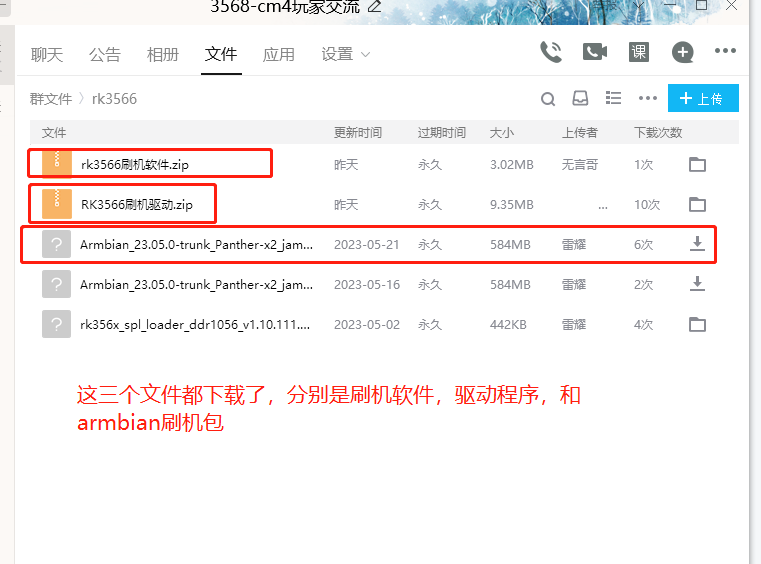 下载完成后将刷机软件和驱动解压，刷机包一定要解压，解压，解压解压，大哥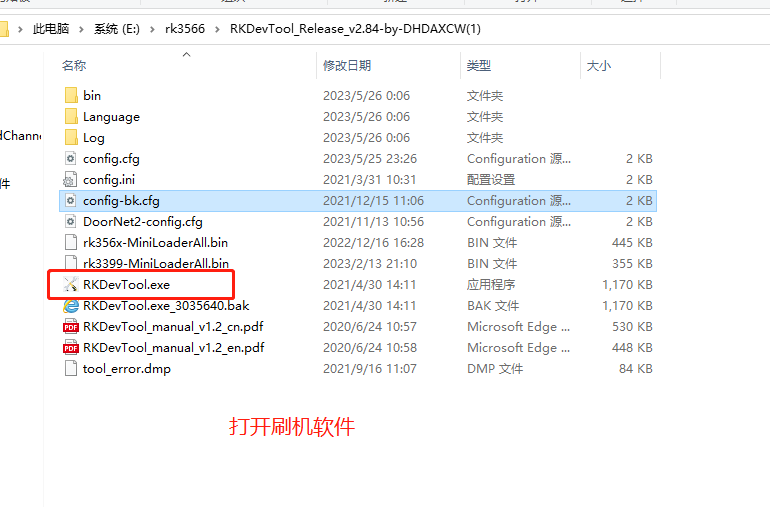 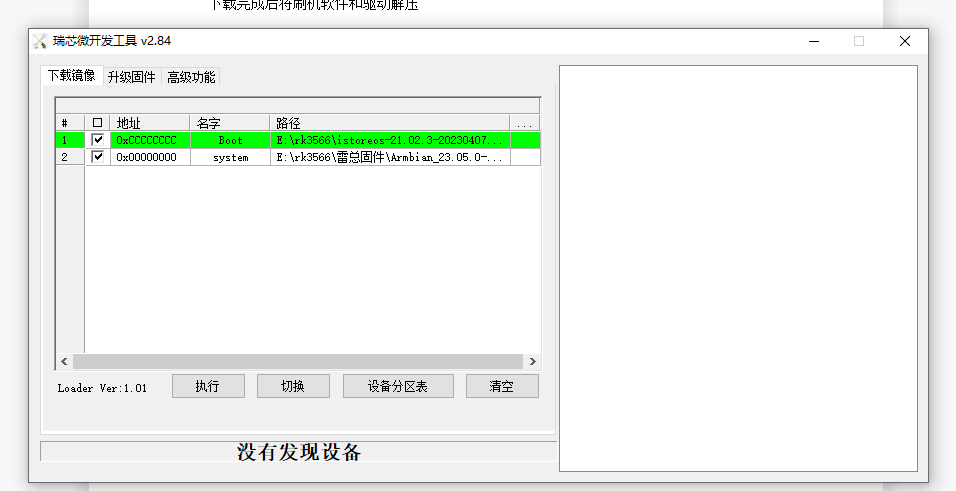 然后安装之前下载好的驱动程序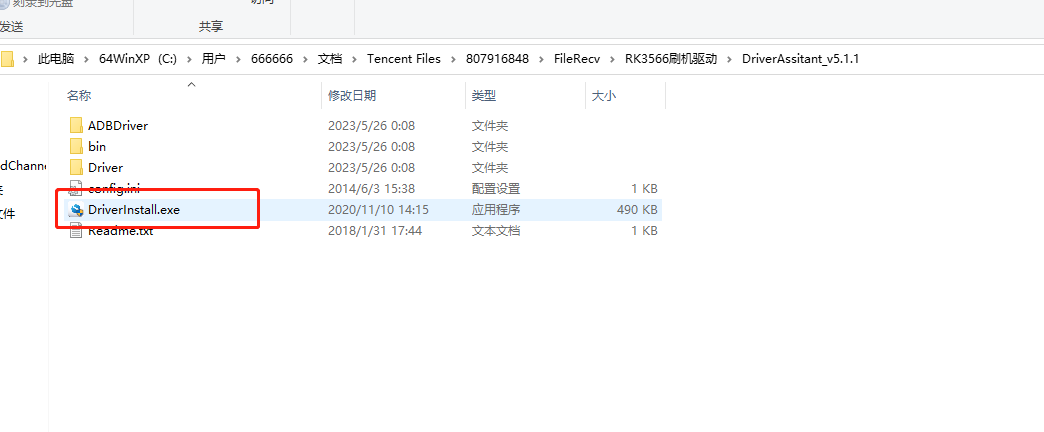 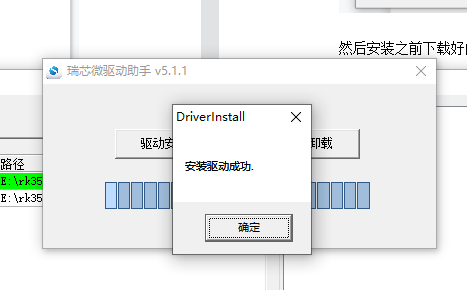 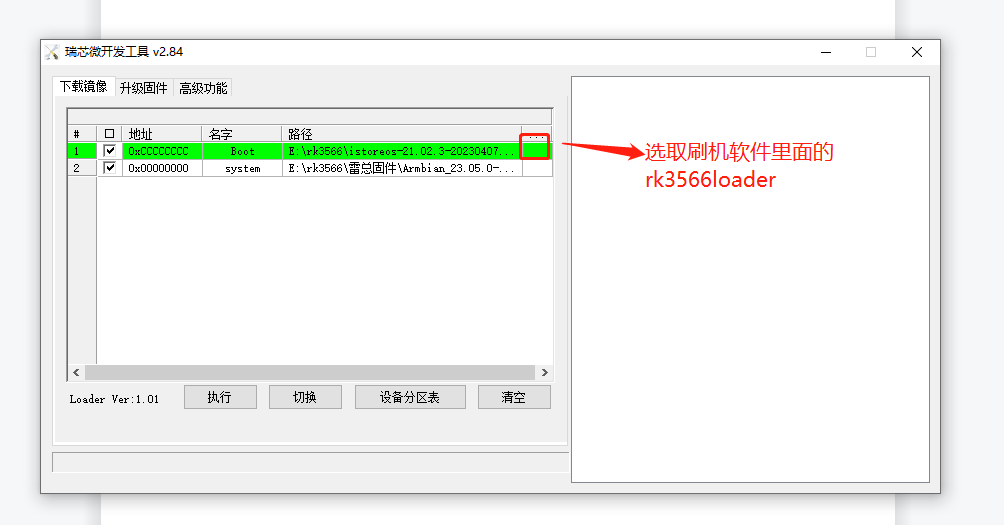 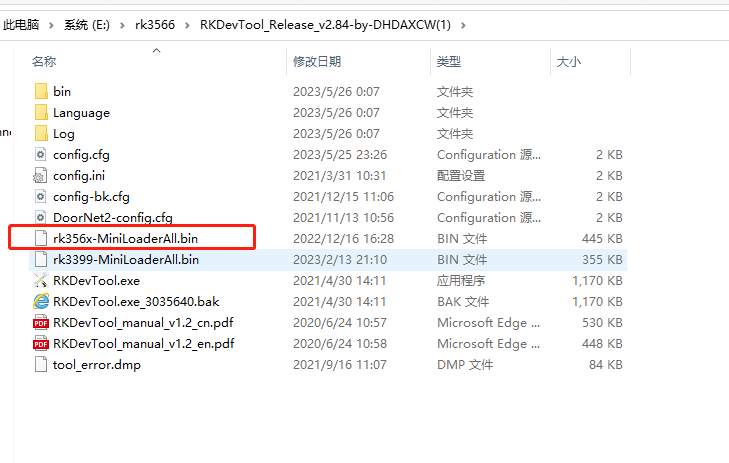 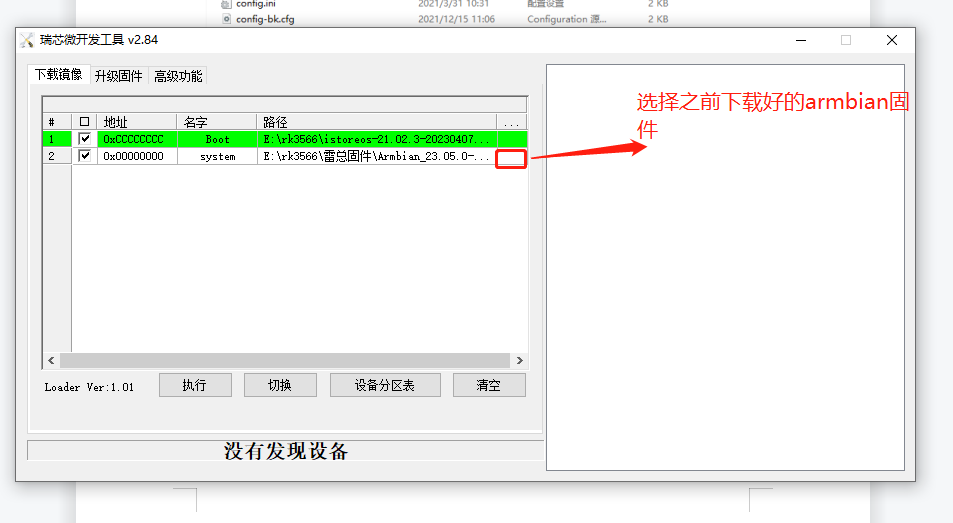 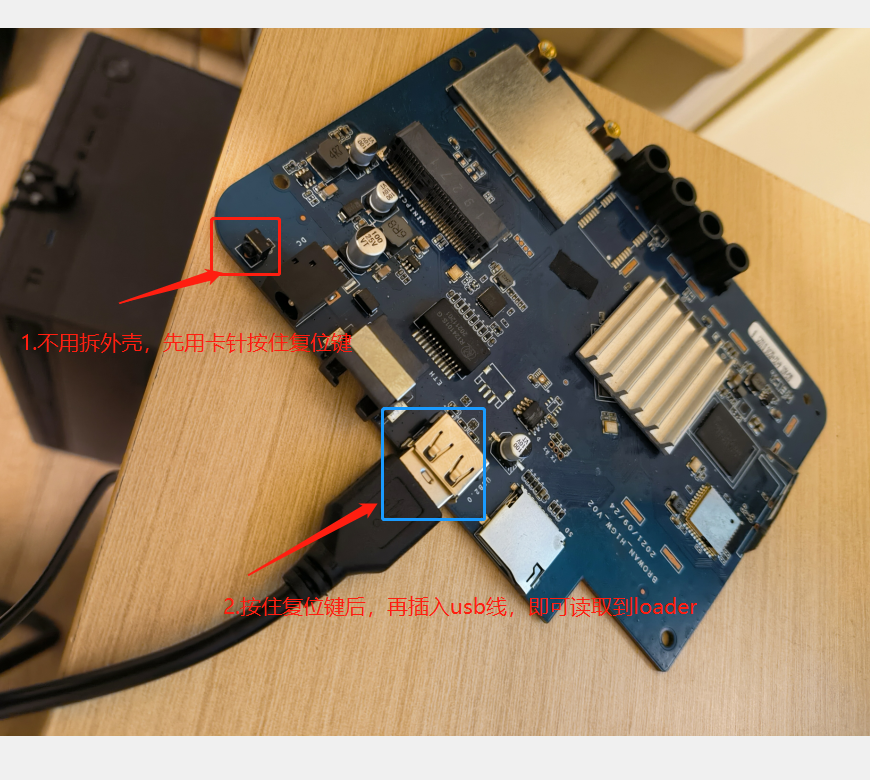 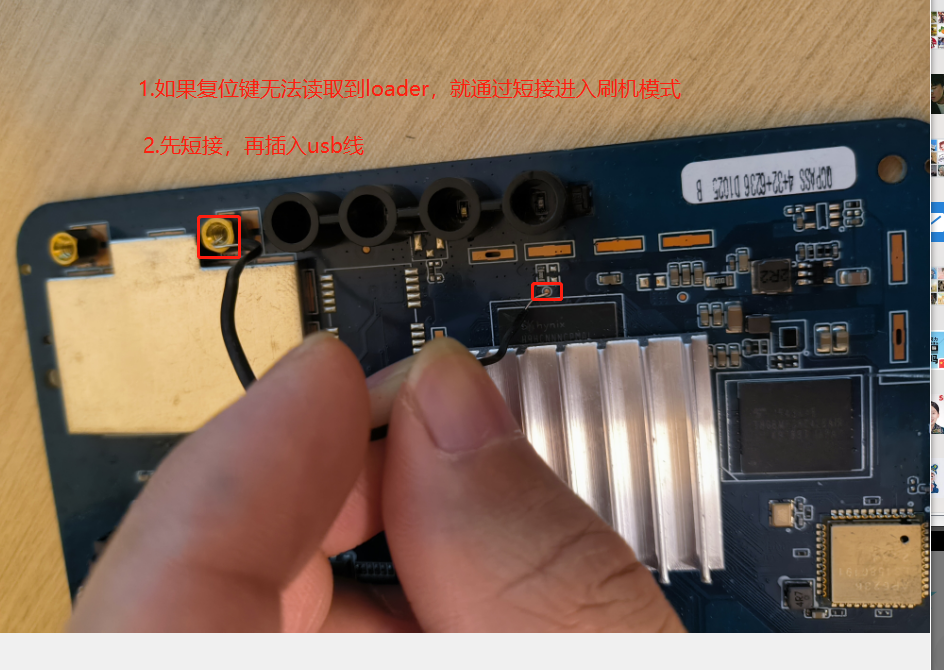 理论上复位键盘，就能进入loader，如果无法进入，或者机器成砖，就可通过短接进入maskrom刷机模式如果能进去loader模式，请在高级模式切换成为maskrom模式刷机在maskrom模式下刷机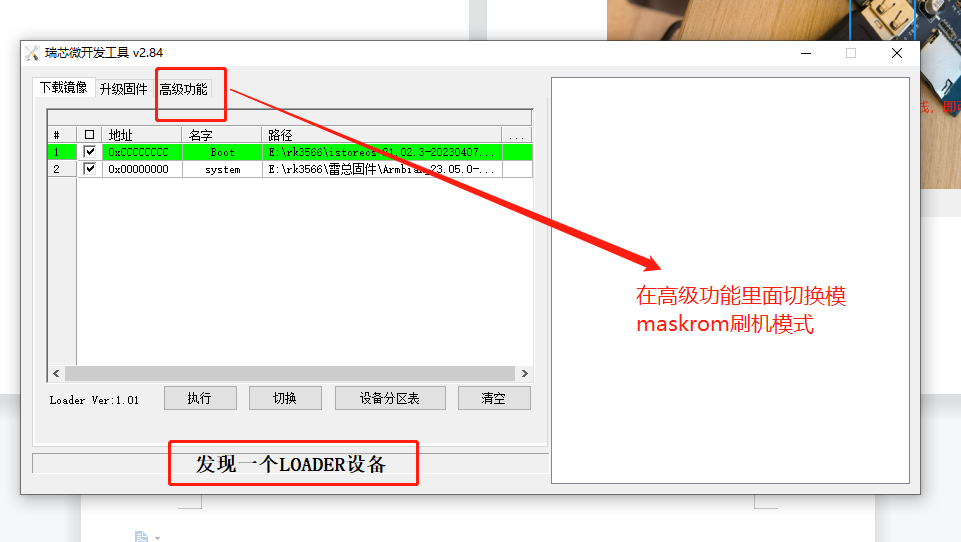 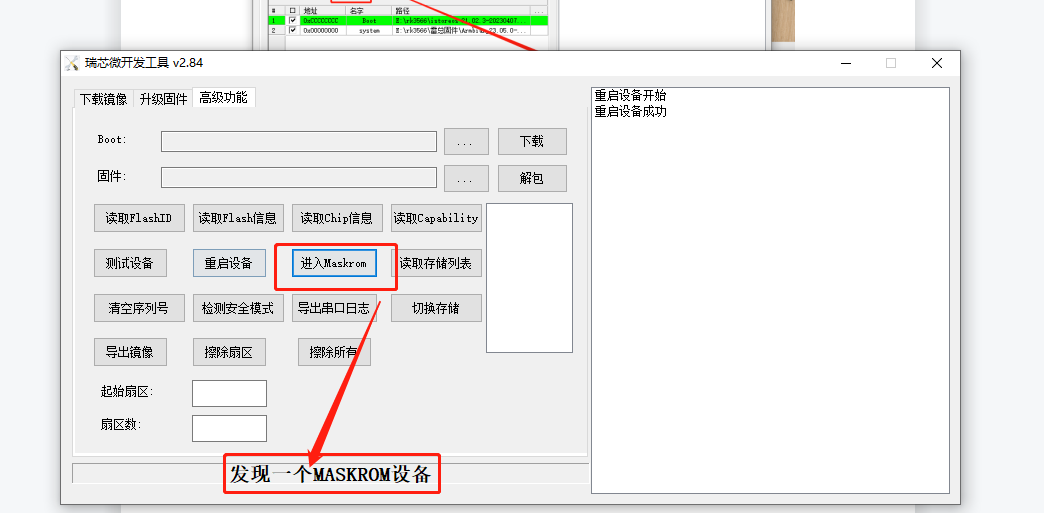 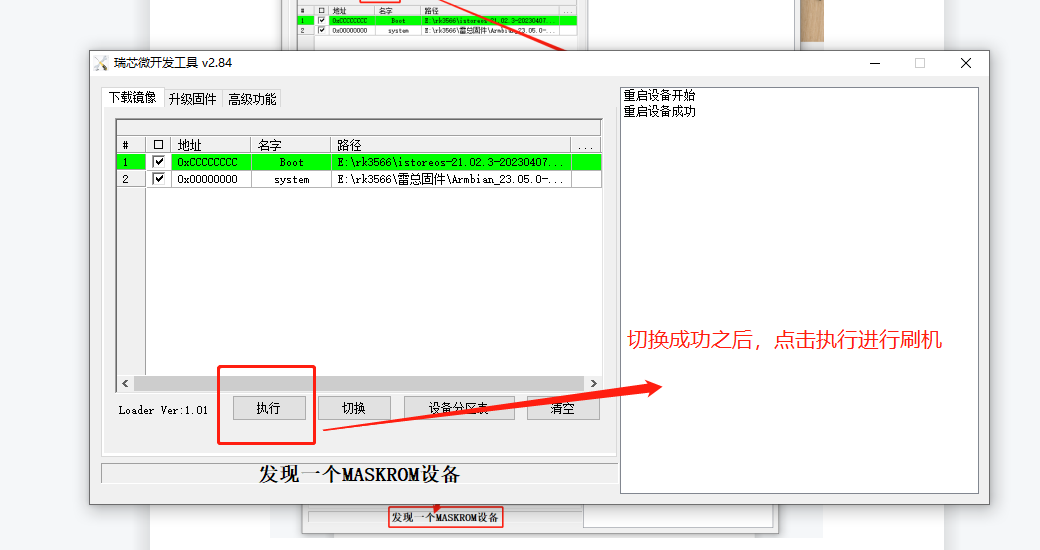 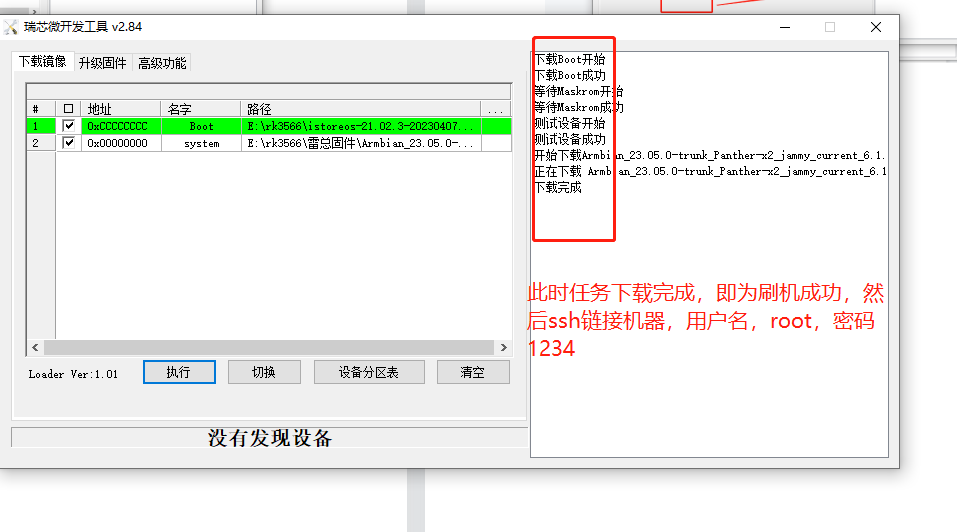 